Spett.le Comune di GragliaVia Marconi, n. 6CAP: 13895 - Graglia (BI)PEC: graglia@pec.ptbiellese.itESERCIZIO DI DIRITTI IN MATERIA DI PROTEZIONE DEI DATI PERSONALIartt. 15 e ss. del Regolamento (UE) 2016/679Il presente modulo è destinato ai soggetti interessati che vogliano esercitare uno o più diritti in materia di privacy. La sua compilazione permette di inoltrare la richiesta, ai contatti riportati sopra, in maniera puntuale così da agevolare l’azione del Comune al fine di dare un riscontro entro i termini indicati dalla normativa. INDICAZIONI OPERATIVE:Inserire come “oggetto” della comunicazione “ESERCIZIO DIRITTI PRIVACY” e allegare documenti di riconoscimento.Si avvisa che qualora vengano richieste dal Comune integrazioni alla domanda di esercizio di un diritto privacy le stesse devono essere presentate entro 30 giorni, pena il rigetto formale della domanda che comporterà l’onore per l’interessato di ripresentare domanda per dare seguito nuovamente al diritto che si intende esercitare.Qualora gli spazi del modulo non siano sufficienti è possibile allegare documenti integrativi alla richiesta.Il/La sottoscritto/a ______________________________________________________________ nato/a a____________________ il__________________________, esercita con la presente richiesta i seguenti diritti di cui agli artt. 15 e ss. GDPR in veste di: Interessato (persona a cui i dati si riferiscono)Delegato (allegare delega o altro atto) dell’interessato _____________________________________Accesso ai dati personali(art. 15 del Regolamento (UE) 2016/679)Il sottoscritto (barrare solo le caselle che interessano):Chiede conferma che sia o meno in corso un trattamento di dati personali che lo riguardano;In caso di conferma, chiede di ottenere l'accesso a tali dati, una copia degli stessi, e tutte le informazioni previste alle lettere da a) a h) dell’art. 15, paragrafo 1, del Regolamento (UE) 2016/679, e in particolare;Le finalità del trattamento;Le categorie di dati personali trattate;I destinatari o le categorie di destinatari a cui i dati personali sono stati o saranno comunicati, in particolare se destinatari di paesi terzi o organizzazioni internazionali;Il periodo di conservazione dei dati personali previsto oppure, se non è possibile, i criteri utilizzati per determinare tale periodo;L’origine dei dati (ovvero il soggetto o la specifica fonte dalla quale essi sono stati acquisiti);L'esistenza di un processo decisionale automatizzato, compresa la profilazione, e le informazioni significative sulla logica utilizzata, nonché l'importanza e le conseguenze previste di tale trattamento per l'interessato.Rettifica e/o integrazione dei dati(art. 16 del Regolamento (UE) 2016/679)Il sottoscritto chiede di effettuare le seguenti operazioni: Rettifica e/o aggiornamento e/o integrazione dei dati (art. 16 del Regolamento (UE) 2016/679).La presente richiesta riguarda (indicare i dati personali, le categorie di dati o il trattamento cui si fa riferimento)__________________________________________________________________________________________________________________________________________________________________________________________________________________________________________________________________________________________________________________________________________________________________________________________________________________________________________________Cancellazione dei dati(art. 17 del Regolamento (UE) 2016/679)Il Sottoscritto intende chiedere al Titolare del trattamento la cancellazione dei dati personali che lo riguardano a seguito di uno dei presenti motivi (specificare quali): I dati personali non sono più necessari rispetto alle finalità per le quali sono stati raccolti o altrimenti trattati;L’interessato revoca il consenso su cui si basa il trattamento (ove rilasciato e previsto);Non sussiste base giuridica per il trattamento;L’interessato si oppone al trattamento e non sussiste alcun motivo legittimo prevalente per procedere al trattamento;I dati personali sono stati trattati illecitamente;I dati personali devono essere cancellati per adempiere ad un obbligo legale previsto dal diritto dell’UE o da norma nazionale.Inoltre, richiede:Nei casi previsti all’art. 17, paragrafo 2, del Regolamento (UE) 2016/679, l’attestazione che il titolare ha informato altri titolari di trattamento della richiesta dell’interessato di cancellare link, copie o riproduzioni dei suoi dati personali.Limitazione del trattamento(art. 18 del Regolamento (UE) 2016/679)Il Sottoscritto intende chiedere al Titolare del trattamento la limitazione del trattamento per i seguenti motivi (barrare le caselle che interessano): Si contesta l’esattezza dei dati personali; Il trattamento dei dati è illecito; Benché il titolare del trattamento non ne abbia più bisogno ai fini del trattamento, i dati sono necessari per l’accertamento, l’esercizio o la difesa di un diritto in sede giudiziaria;Si è fatta opposizione al trattamento dei dati ai sensi dell’art. 21, paragrafo 1, del Regolamento (UE) 2016/679 in attesa della verifica in merito all’eventuale prevalenza dei motivi legittimi del titolare del trattamento rispetto a quelli dell’interessato.La presente richiesta riguarda (indicare i dati personali, le categorie di dati o il trattamento cui si fa riferimento):________________________________________________________________________________________________________________________________________________________________________________________________________________________________________________________5.Portabilità dei dati(art. 20 del Regolamento (UE) 2016/679)Con riferimento a tutti i dati personali forniti al titolare, il sottoscritto chiede di (barrare solo le caselle che interessano):Ricevere tali dati in un formato strutturato, di uso comune e leggibile da dispositivo automatico;Trasmettere direttamente al seguente diverso titolare del trattamento (specificare i riferimenti identificativi e di contatto del titolare_______________________________________________________.):Tutti i dati personali forniti al titolare;Un sottoinsieme di tali dati.La presente richiesta riguarda (indicare i dati personali, le categorie di dati o il trattamento cui si fa riferimento):__________________________________________________________________________________________________________________________________________________________________________________________6. Opposizione al trattamento
(art. 21, paragrafo 1 del Regolamento (UE) 2016/679)Il sottoscritto si oppone al trattamento dei suoi dati personali ai sensi dell’art. 6, paragrafo 1, lettera e) o lettera f), per i seguenti motivi legati alla sua situazione particolare (specificare):______________________________________________________________________________________________________________________________________________________________________________________________________________________________________________________________________________________________________________________Il sottoscritto si oppone al trattamento dei dati effettuato a fini di invio di materiale pubblicitario o di vendita diretta o per il compimento di ricerche di mercato o di comunicazione commerciale (Opposizione al trattamento per fini di marketing diretto);Il sottoscritto si oppone al trattamento dei suoi dati personali per fini di profilazione;Il sottoscritto si oppone al trattamento dei suoi dati personali per fini di ricerca scientifica o storica o ai fini statistici per i seguenti motivi legati alla sua situazione particolare (specificare)__________________________________________________________________________________________________________________________________________________________________________________________________________________________________________________________________________________________________________________________________Il sottoscritto:Chiede di essere informato, ai sensi dell’art. 12, paragrafo 4 del Regolamento (UE) 2016/679, al più tardi entro un mese dal ricevimento della presente richiesta, degli eventuali motivi che impediscono al titolare di fornire le informazioni o svolgere le operazioni richieste.Chiede, in particolare, di essere informato della sussistenza di eventuali condizioni che impediscono al titolare di identificarlo come interessato, ai sensi dell’art. 11, paragrafo 2, del Regolamento (UE) 2016/679.______________________________________________________________________________RECAPITO PER LA RISPOSTA:Indirizzo:Via/Piazza ____________________________________
Comune __________________________________ Provincia	 ____ Codice postale _______oppureE-mail/PEC: ___________________________________Telefono: _____________________________________Estremi del documento di riconoscimento (da allegare) di chi sottoscrive il modulo (ove l’identificazione del richiedente non avvenga tramite identità digitale): _____________________________Eventuali precisazioniIl sottoscritto precisa (fornire eventuali spiegazioni utili o indicare eventuali documenti allegati):____________________________________________________________________________________________________________________________________________________________________________________________________________________________________________________________________________________________________________________________________________________________________________________________________________________________________________________________________________________________________________________________________________________________________________________________________________________________________________Luogo e data _____________________________________	(Firma leggibile)_____________________________________ESERCIZIO DEI DIRITTI IN MATERIA DI PRIVACYINFORMAZIONI SUL TRATTAMENTO DEI DATI PERSONALIai sensi dell’art. 13 Regolamento (UE) 2016/679Il Titolare del trattamento è il Comune di Graglia, (C.F./P.IVA:00266350024), con sede in Via Marconi, n. 6, - 13895 Graglia (BI); Telefono: 015/63119-63665; email: graglia@ptb.provincia.biella.it; PEC: graglia@pec.ptbiellese.itIl DPO nominato è reperibile ai seguenti dati di contatto: Labor Service S.r.l. (P.IVA: 02171510031), telefono: 0321.1814220, e-mail: privacy@labor-service.itCon l’invio della presente modulistica si attiva la procedura finalizzata a riconoscere e garantire i benefici previsti dal Regolamento (UE) 2016/679 e dal Codice Privacy (d.lgs. 30 giugno 2003, n. 196 e s.m.i.) in ordine alla protezione dei dati personali, con particolare riferimento ai diritti previsti dagli art. 15 e SS GDPR. Il trattamento potrebbe coinvolgere, oltre ai dati personali e dati di contatto, anche categorie particolari di dati personali ai sensi dell'art. 9 GDPR, ivi compresi dati personali che rivelino l’origine razziale o etnica, le opinioni politiche, le convinzioni religiose o filosofiche, o l’appartenenza sindacale, nonché trattare dati genetici, dati biometrici intesi a identificare in modo univoco una persona fisica, dati relativi alla salute o alla vita sessuale o all’orientamento sessuale della persona, o dati personali relativi alle condanne penali e ai reati o a connesse misure di sicurezza.La base giuridica del trattamento è costituita dall’adempimento di un obbligo legale a cui è tenuto il Titolare del trattamento (artt. da 15 e ss. GDPR). Il conferimento dei dati è obbligatorio ed in assenza vi sarà l’impossibilità da parte del Titolare del trattamento di garantire il corretto esercizio dei diritti e di dar corso alla richiesta presentata.I dati personali trattati dal Titolare non saranno ceduti a terzi né saranno oggetto di trasferimenti verso paesi terzi. I dati saranno comunicati a terzi destinatari (anche eventuali Responsabili del trattamento) esclusivamente per esigenze operative e tecniche, strettamente connesse e strumentali alla gestione della richiesta. Potranno essere comunicati i dati anche soggetti terzi su esplicita richiesta dell’interessato, nell'esercizio, ove ipotizzabile, del diritto alla portabilità ex art. 20 GDPR, al Responsabile della Protezione dei dati personali individuato e ad eventuali Autorità di Controllo (Garante della Protezione dei Dati Personali).I dati rimarranno conservati da parte dell’Ente sino alla definizione della procedura connessa all'esercizio dei diritti suddetti in conformità alle finalità perseguite dalla legge e saranno oggetto di cancellazione, laddove, al termine della procedura, non sussistano diversi obblighi di legge, di documentazione dell’attività o interessi da salvaguardare da un punto di vista giudiziale o extragiudiziale.Gli interessati hanno il diritto di ottenere, nei casi previsti, l'accesso ai propri dati personali e la rettifica o la cancellazione degli stessi o la limitazione del trattamento che li riguarda o di opporsi al trattamento (artt. 15 e ss. GDPR). I diritti possono essere esercitati mediante comunicazione attraverso i dati di contatto di cui sopra.  Inoltre, l’interessato ha il diritto di proporre reclamo ad un’autorità di controllo (Garante per la protezione dei dati personali: www.garanteprivacy.it).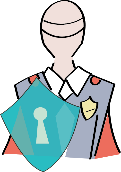 TITOLARE DEL TRATTAMENTO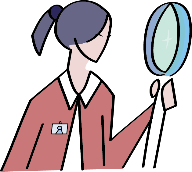 RESPONSABILE DELLA PROTEZIONE DEI DATI PERSONALI (c.d. DPO)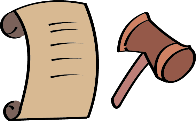 FINALITÀ E BASI GIURIDICHE DEL TRATTAMENTO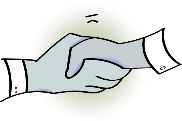 DESTINATARI DEI DATI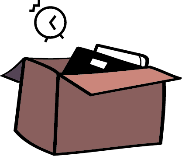 PERIODO DI CONSERVAZIONE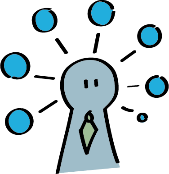 DIRITTI DELL’INTERESSATO